Anlage 2Nachweis §12 OVP Zentrum für schulpraktische Lehrerausbildung Münster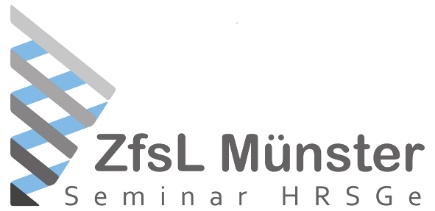 Lehramt HRSGeAn den Speichern 548157 MünsterAusbildungspädagogische Schwerpunkte meiner Arbeit waren:(Name, Vorname LAA)(Ort, Datum)(Ausbildungsschule der/des LAA, Anschrift)(Ausbildungsschule der/des LAA, Anschrift)(Ausbildungsschule der/des LAA, Anschrift)InstitutionAnzahl der StundenZeitraum(Datum, Unterschrift LAA)(Datum, Unterschrift/Stempel der Institution)